Р Е Ш Е Н И Е            13 марта 2022 года                                                     № 257Об установлении общих результатов дополнительных выборов депутата Совета Шапшинского сельского поселения Высокогорского муниципального района Республики Татарстан четвертого созывапо Шапшинскому одномандатному избирательному округу № 2В соответствии со статьями 108 и 119 Избирательного кодекса Республики Татарстан и на основании протокола территориальной (окружной) избирательной комиссии о результатах выборов по одномандатному избирательному округу № 2 территориальная избирательная комиссия Высокогорского района Республики Татарстан решила: 1. Признать дополнительные выборы депутата Совета Шапшинского сельского поселения Высокогорского муниципального района Республики Татарстан четвертого созыва по Шапшинскому одномандатному избирательному округу № 2 состоявшимися и действительными. 2. Установить, что в Совет Шапшинского сельского поселения Высокогорского муниципального района Республики Татарстан четвертого созыва по одномандатному избирательному округу 
№ 2 избран Асхадуллин Ильназ Равилевич.3. Опубликовать настоящее решение решение на странице территориальной избирательной комиссии Высокогорского района на сайте Высокогорского муниципального района Республики Татарстан информационно-телекоммуникационной сети Интернет по веб-адресу: http://vysokaya-gora.tatarstan.ru.Председатель территориальной избирательной комиссииВысокогорского района Республики Татарстан                      ___________ 	               Л.Ш.Газизуллина           подпись                                             инициалы, фамилияСекретарь территориальной избирательной комиссииВысокогорского района Республики Татарстан                    	____________	                Г.И.Сойбназарова                                                                                                         подпись 		                     инициалы, фамилия ТАТАРСТАН РЕСПУБЛИКАСЫ 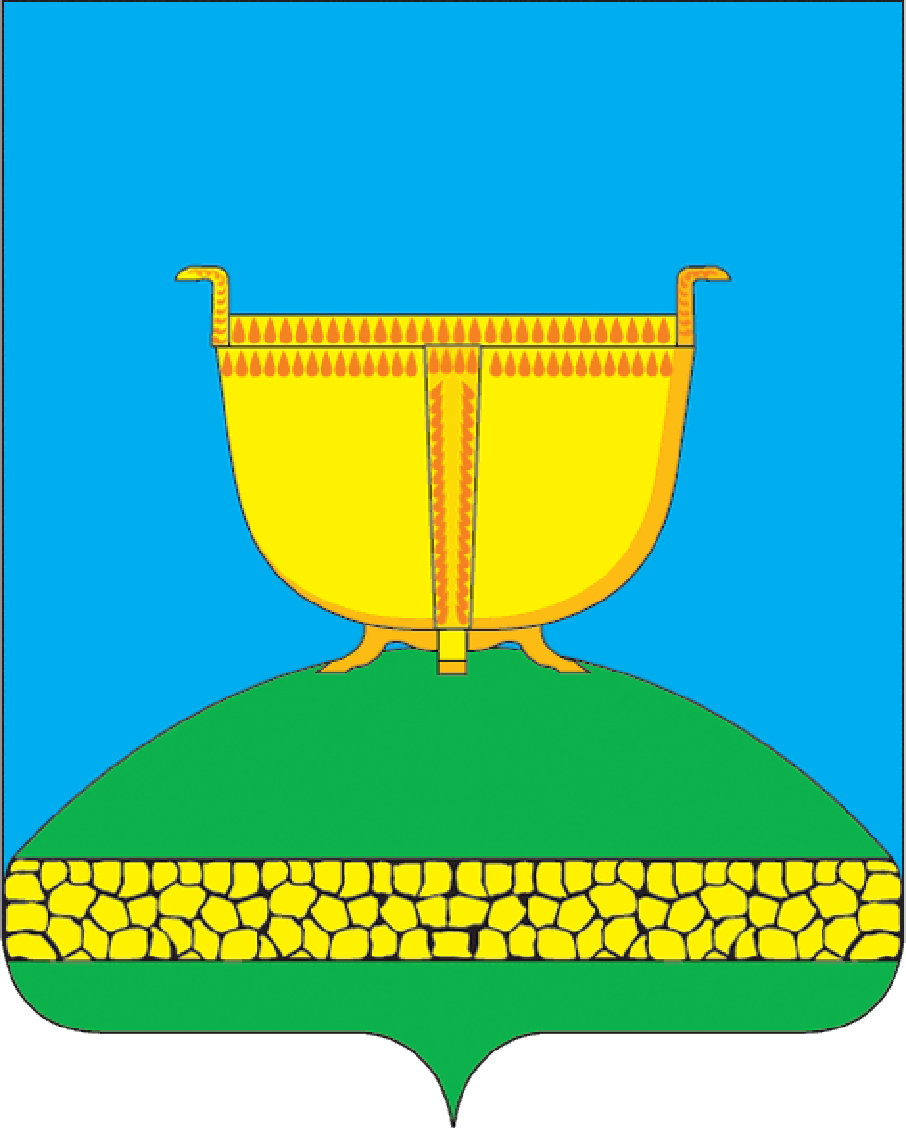 БИЕКТАУ РАЙОНЫ ТЕРРИТОРИАЛЬ САЙЛАУ КОМИССИЯСЕ422700, Биектау тимер юл станциясепоселогы Кооператив урамы, 5 йорттел/факс (84365) 2-30-56ТЕРРИТОРИАЛЬНАЯ ИЗБИРАТЕЛЬНАЯ КОМИССИЯ ВЫСОКОГОРСКОГО  РАЙОНА РЕСПУБЛИКИ ТАТАРСТАН422700, пос.ж/д ст.Высокая Гораул.Кооперативная, д.5тел/факс (84365) 2-30-56